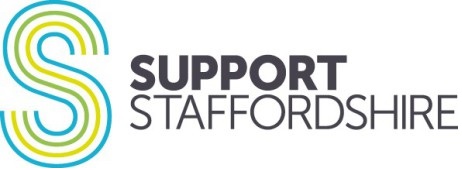 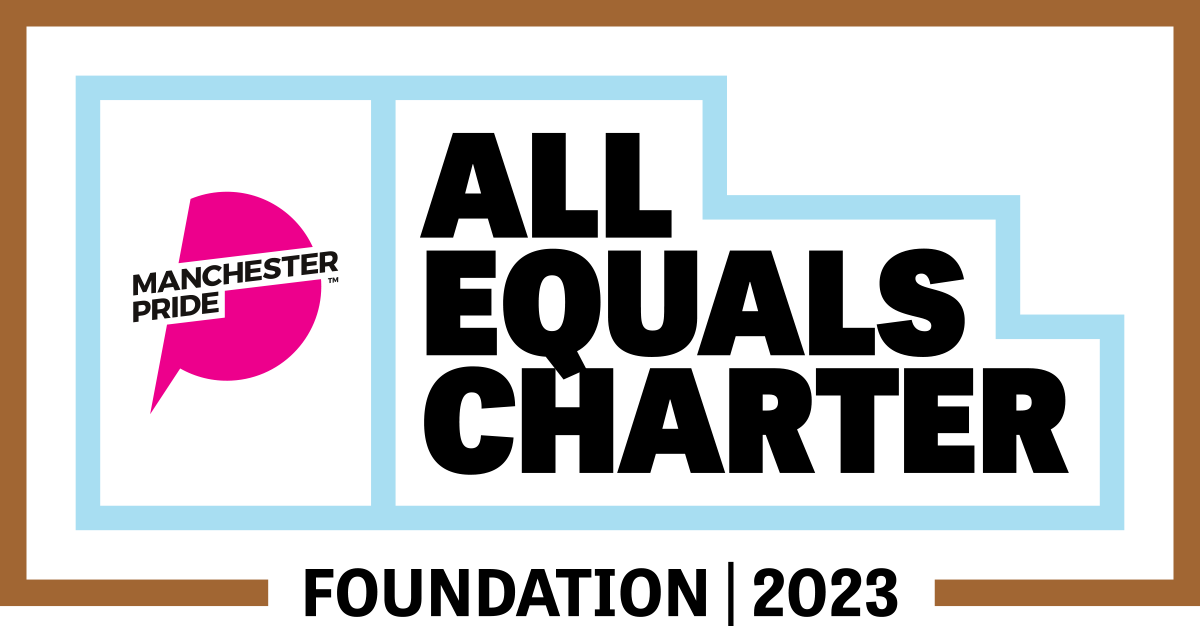 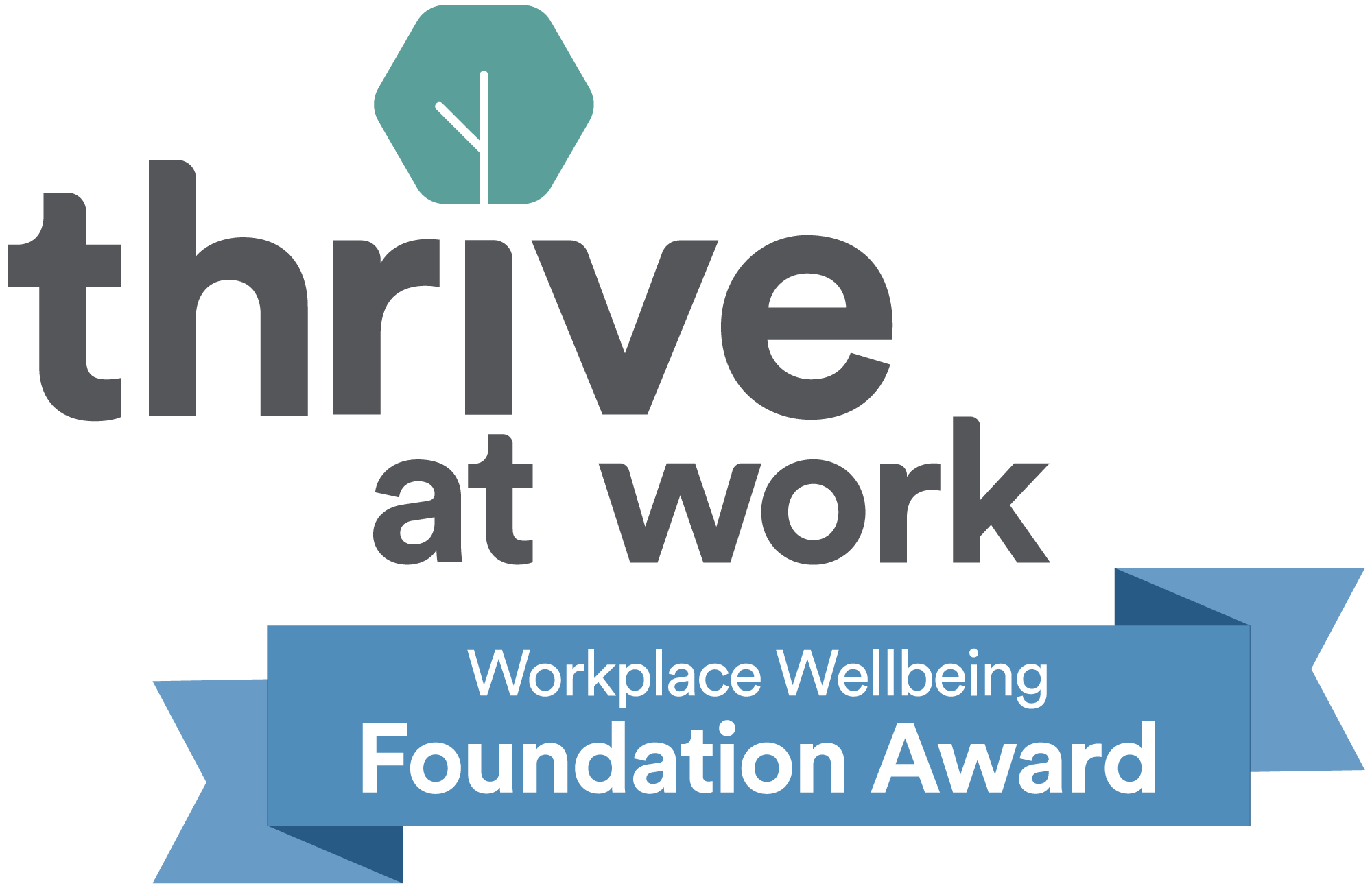 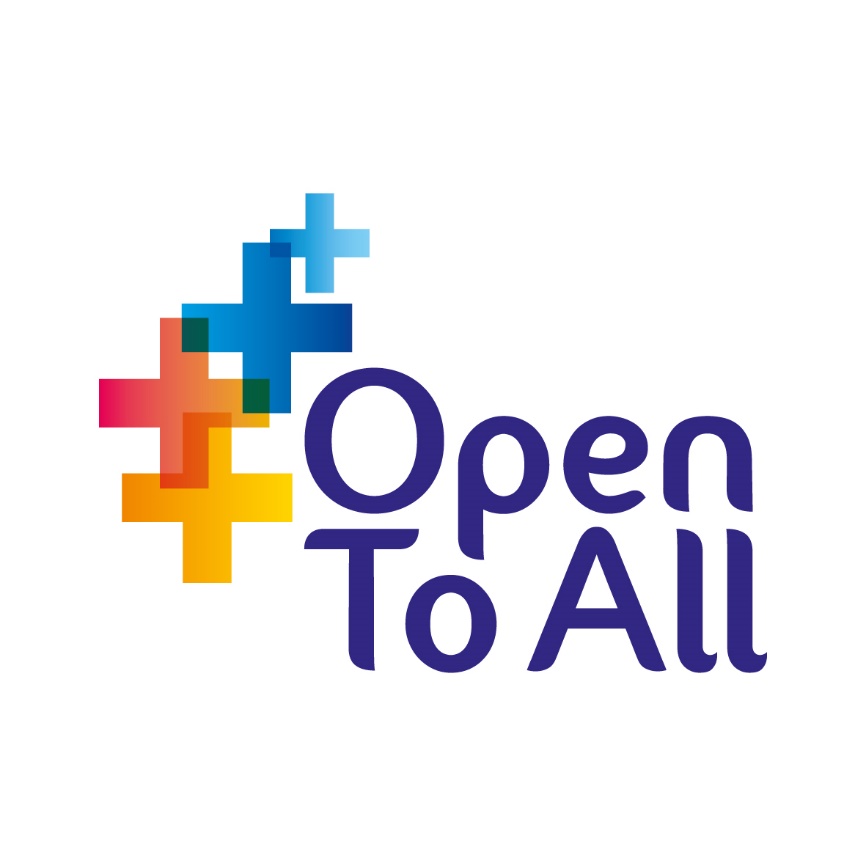 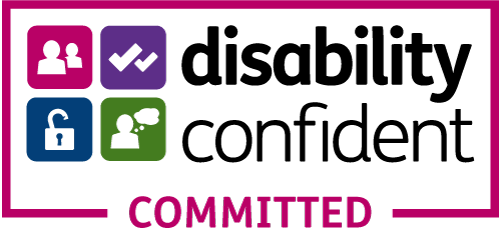 Job Application FormPersonal detailsReferee detailsPlease provide details of two referees, the first of which should be your current or most recent employer (or education provider if this would be your first job).The second could be a previous employer, education, volunteering provider or other character reference, but should not be a friend, relative or someone you live with.If you are struggling to think of two referees for a good reason, please tick this box, and we will discuss options, after interviews Our reachDeclarationI declare that the information on this form is true and correct to the best of my knowledge.  I understand that if it is subsequently discovered that any statement is false or misleading, my employment may be ended without notice. I understand and agree that data collected in this application form will be used and processed for recruitment purposes.  I understand and agree that should I become employed the information will also be used for employment purposes.  I agree to you holding and processing this information. By submitting this form by email I am agreeing to this declaration.Sections A-D will be detached before short-listing takes placeCurrent and Previous Employment and Work ExperiencePlease provide details of your current and recent employment (at least the last 5 years) plus any other relevant work experience or volunteering history.Education and TrainingPlease list any formal education or professional development training courses which you consider to be relevant to the post (please only give dates where relevant to the qualification eg. where it expires or requires renewal).Person SpecificationThe person specification sets out the key areas of knowledge, skill and experience required for the post.This includes ‘Key Skills’ for all staff. Please address the list of key skills together under answer ‘1’ below.For the remaining items please take each point in turn, writing below how your experience, education, training and qualifications meet each point, giving relevant examples.Some studies suggest that whilst white men apply for jobs when they meet only some of the criteria, women and other minoritized groups only apply when they meet all or almost all criteria. We don’t expect you to have everything we are asking for. We encourage all candidates to consider the range of transferable skills and experience they have, as well as your commitment to learn and develop new skills and knowledge once in the role.Use the person specification headings as the headings for each answer below.Please keep your answers focused and succinct, to no more than 3 pages total.Any Other CommentsPlease add any other comments that you might have in support of your application (this is not a requirement)Application Reference2024-01Add candidate noPost/sDigital Marketing AssistantDigital Marketing AssistantClosing Date9am 10/5/249am 10/5/24Interview Date17/5/2417/5/24Please return by email torecruitment@supportstaffordshire.org.ukrecruitment@supportstaffordshire.org.uk*PLEASE RETURN AS A WORD DOCUMENT**PLEASE RETURN AS A WORD DOCUMENT**PLEASE RETURN AS A WORD DOCUMENT*NameAddressContact EmailContact Phone No.How do you want us to address you? (pronouns)Eg. he/him, she/her, they/themWhen will you be available to start this role if successful?If you have been convicted of any criminal offence which is not spent, as defined by the rehabilitation of offenders act 1974, please give detailsReferee One - NameOrganisationRole in OrganisationAddressContact EmailContact Telephone Number/sCapacity in which knownCan we contact the referee prior to offering you employment?Referee Two - NameOrganisationRole in OrganisationAddressContact EmailContact Telephone Number/sCapacity in which knownCan we contact the referee prior to offering you employment?Where did you find out about this vacancy?Is there anything we could do to support you to be at your best should we offer you an interview?This could include reasonable adjustments for disability, neurodiversity, or something elsePlease insert your nameDate Application Reference2024-01Add candidate noOrganisationRole (state if employed or voluntary and salary where applicable)Period employed (years & months)Reason for leavingQualification/Training Course and provider where relevant1Positive work ethic, dependable and conscientious2Flexibility, use of initiative and good time management3Collaborative and outcome focused.4Working to plans, policies & procedures5Applies equality of opportunity6Proactive in personal development7Articulate, with excellent written and verbal communication skills8Demonstrable success in delivering social media campaigns9Graphic design experience and/or skills10Experience of using a range of both Adobe and Microsoft Office packages11Experience of WordPress or equivalent web content management systems 12Experience of Mailchimp or equivalent email platforms13Good eye for detail14Good team player, work well under pressure and to deadlines15A passion for and commitment to the arts and the community and voluntary sector16An approachable, personable, and clear communicator 17Willingness to work evenings and weekends on occasion, and able to travel independently within a rural district.